Betreff: Förderprogramme Robotik & Coding / Technik & Statik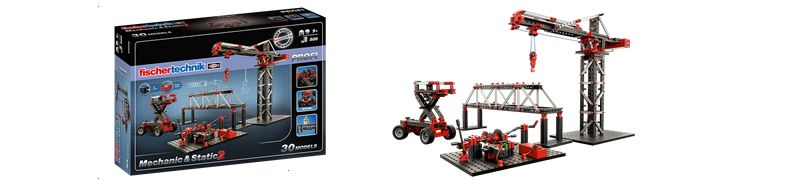 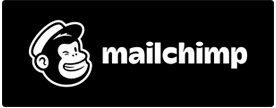 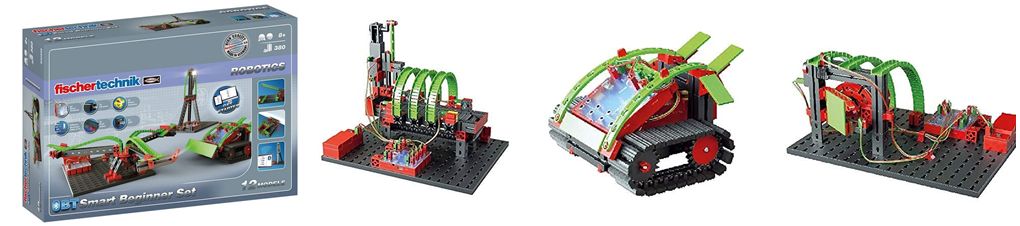 